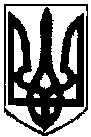 УКРАЇНАКОСІВСЬКА РАЙОННА РАДАІВАНО-ФРАНКІВСЬКОЇ ОБЛАСТІТЮДІВСЬКА ЗАГАЛЬНООСВІТНЯ ШКОЛА І-ІІІ СТУПЕНІВІдентифікаційний код 2055312678653 с. Тюдів       	                  Телефон:  2 – 47 - 1220 лютого 2019р.       № _____Планзаходів  кампанії «Стоп булінг» (на виконання Закону України від 18.12.2018р. №2657-VIII «Про  внесення змін до деяких законодавчих актів України щодо протидії булінгу (цькуванню)»)Директор школи:                                                          Чекіт Б.А.№ з/пНазва та короткий опис заходуЦільова аудиторіяДатапроведення заходуВідповідальний1Перегляд відео презентації «Булінг в школі. Як його розпізнати», «Нік Вуйчич про булінг в школі».учні5-11 кл25-27.02Соціально-психологічна служба школи, голови МО вч. поч. класів, класних керівників2Аби не стати співучасником цькування: тренінг-антибулінг для педагогівВчителі, кл.кер. 1-4, 5-11кл27.0201.03Соціально-психологічна служба школи, голови МО вч. поч. класів, класних керівників3Скажи булінгу «Ні!»: ігри та вправи для розвитку емоційного інтелектуучні5-11 кл26.02Соціально-психологічна служба школи, голови МО вч. поч. класів, класних керівників4Створення консультативного пункту «Скринька довіри»Учні, вчителі, батьки25-28.02(постійно)Соціально-психологічна служба школи, голови МО вч. поч. класів, класних керівників5Загальношкільний конкурс плакатів та інфографіки на тему «STOP булінг».учні1-4, 5-11 кл25.02-01.03Вч. образотв. мистецтва, кл.кер.6Оформлення інфостендів у класних кабінетах.учні 1-1125.02-01.03Класні керівники7Батьківські збори : «Протидіємо насиллю над дитиною в сім’ї» «Коли хочеш як ліпше, або Як негативні інтервенції батьків впливають на дітей»«Що не можна забороняти дитині: дев’ять акцентів для батьків».учні9-11 кл5-8 кл1-4клДо 22.03Класні керівники8Розробити антибулінгову програму, кодекс безпечної школи чи інший «антибулінговий» документ. учні 1-4, 5-11 кл25.02-01.03ЗДВР, педагог-організатор, учком9Створити у школі службу реагування на випадки насильства.учні 1-4, 5-11 кл25.02-01.03ЗДВР, педагог-організатор, учком